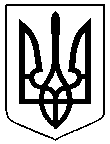 УКРАЇНАКОСТЯНТИНІВСЬКА РАЙОННА ДЕРЖАВНА АДМІНІСТРАЦІЯВІДДІЛ ОСВІТИНАКАЗвід  05 серпня 2015                    м.Костянтинівка                              № 274Про недопустимість знаходженняна території закладів отруйнихрослин, використання нестандартногообладнанняНа виконання вимог селекторної наради департаменту освіти і науки облдержадміністрації від 06.08.2015 рокуНАКАЗУЮ:Керівникам навчальних закладів освіти:Взяти під особистий контроль недопустимість знаходження на територіях закладів клещовини (отруйна рослина), а також в приміщеннях кімнатних рослин, які заборонено в дитячих закладах (рос.мовою: аглаонема, алламанда, антуриум, глориоза, диффенбахия, каладиум, молочай ребристый, пахиподиум, пуансеттия, спатифиллум, цикас отвернутый (саговая пальма), олеандр.Недопустимо використовувати на ігрових майданчиках для дозвілля дітей нестандартне обладнання (автомобільні покришки, саморобні гойдалки тощо).Звертати увагу на посилення контролю за щоденним оглядом територій підпорядкованих закладів освіти з обов’язковою письмовою реєстрацією (акт або запис у журналі) членами комісії, які визначені наказом керівника закладу.Контроль за виконанням наказу покласти на інженера з охорони праці Сімоненко Ф.Х. Начальник відділу освітирайдержадміністрації                                                                                            Н.М.ВиниченкоСімоненко Ф.Х.Надіслано:2-10-58до справи – 1інженер з охорони праці - 1ДНЗ – 16ЗОШ - 19